Social and Science Learning Framework May 4-8SOCIALThis week is the last week before Mother’s Day (Sunday, May 10). Please use the comic templates to create a short comic of SUPER MOM! Our moms are so important in making decisions that keep us happy and safe (everything we are learning in social!), so have fun creating a story to show how important they are. Your story can be pictures, pictures and words, or even mostly words with a few pictures! Here are some ideas to get your own ideas flowing:SUPER MOM saves the day from a homework eating monsterMOM saves the Earth from a huge meteor sent to us from Planet Rotting Potato!A story of how Mom always makes you feel better when you are sadA lost puppy without a family is found by a family dog who takes her in as her own, protecting her from some big tough alley cats!Resources:Printable Comic Strips*If you don’t have access to a printer feel free to make your own!  EXTENSION POSSIBILITY
 Share your story with Mom on Mother’s Day so that she knows how important she is to you. SCIENCEWatch the video for Labelling a Stuffy. Have your child choose a special toy or stuffed animal and do their best at sounding out letters they think are in each part of its anatomy. When done:Add detailed colouringHave someone double check your spellingResources:Labelling VideoFiles:Teddy AnatomyTry labelling a few different stuffies/toys around the house. Compare them. What parts are similar? What parts are different?EXTENSION POSSIBILITYWatch the teaching video for labelling different animals. Do your best to label the animals that are in the Power Point. If you need help, interview a parent/sibling, research on BrainPOP, or look through books you have to find the answers!  Resources:Labelling AnimalsFiles:Animal Power PointPLAYFUL INQUIRY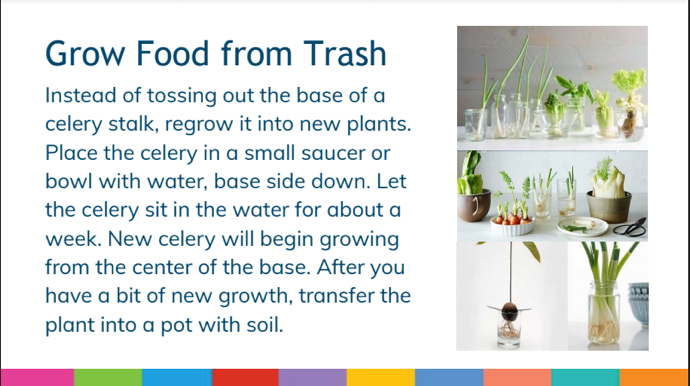 EXTENSION POSSIBILITYRecord your observations each day drawing pictures/ labelling diagrams of the changes you see each day with roots forming, etc.